ສາທາລະນະ​ລັດ  ປະຊາທິປະ​ໄຕ  ປະຊາຊົນ​ລາວສັນຕິພາບ  ​ເອກະລາດ  ປະຊາທິປະ​ໄຕ  ​ເອກະ​ພາບ  ວັດ​ທະນະ​ຖາວອນຫ້ອງການ ອອປສພະ​ແນກຄົ້ນຄວ້າ-ສັງ​ລວມ							           ເລກທີ………/ຄສລ       ນະຄອນຫຼວງ​ວຽງ​ຈັນ, ວັນ​ທີ…  ເມສາ  2017ບົດສະຫຼຸບການເຄື່ອນໄຫວວຽກງານ ຂອງພະ​ແນ​ກຄົ້ນຄວ້າ-ສັງ​ລວມປະຈໍາເດືອນ ເມສາ 2017  ແລະ ທິດທາງແຜນການປະຈໍາເດືອນ ພຶດສະພາ 2017ອີງຕາມ: ແຜນການເຄື່ອນໄຫວວຽກງານປະຈໍາເດືອນ ເມສາ (04) ປີ 2017 ຂອງພະ​ແນ​ກຄົ້ນຄວ້າ 		 -ສັງ​ລວມ ຈຶ່ງສະຫຼຸບລາຍ​ງານໄດ້ດັ່ງນີ້:I. ສະພາບການເຄື່ອນໄຫວວຽກງານໃນເດືອນ ເມສາ 2017.	1. ດ້ານການເມືອງແນວຄິດພະນັກງານ-ລັດຖະກອນ ພາຍໃນພະແນກມີຄວາມສາມັກຄີ, ມີແນວຄິດອຸ່ນອ່ຽນ ທຸ່ນທ່ຽງ ຊຶ່ງສະແດງອອກຄື: ຕັ້ງໜ້າປະຕິບັດໜ້າທີ່ວຽກງານວິຊາສະເພາະດ້ວຍຄວາມຫ້າວຫັນ, ເອົາໃຈໃສ່ປະຕິບັດຕາມລະບຽບລັດຖະກອນ, ໄດ້ເຂົ້າຮ່ວມຟັງປາຖະກາຖາວັນສ້າງຕັ້ງພັກປະຊາຊົນຄົບຮອບ 62 ປີ ທີ່ອົງການໄອຍະການປະຊາຊົນສູງສຸດ.2. ການປະຕິບັດວຽກງານວິຊາສະເພາະ2.1. ວຽກງານຄົ້ນຄວ້າ-ສັງ​ລວມ:- ເຂົ້າຮ່ວມປະຊຸມກັບຄະນະກຳມະທິການຍຸຕິທຳ ແລະ ຄະນະປະຈຳສະພາແຫ່ງຊາດ 2 ຄັ້ງຢູ່ສະພາແຫ່ງຊາດ ກ່ຽວກັບວິທີການຂຽນບົດລາຍງານ;- ສໍາເສັດການຮ່າງບົດລາຍງານຂອງຫົວໜ້າອົງການໄອຍະການປະຊາຊົນສູງສຸດ ຕໍ່ກອງປະຊຸມສະໄໝສາມັນເທື່ອ 3 ຂອງສະພາແຫ່ງຊາດຊຸດທີ VIII, ພ້ອມທັງເຂົ້າຮ່ວມກອງປະຊຸມສະພາແຫ່ງຊາດໜຶ່ງມື້ເພື່ອຕິດຕາມການຜ່ານບົດລາຍງານດັ່ງກ່າວ;- ໄດ້ສະເໜີຂໍງົບປະມານນໍາກົມການເງິນ ເພື່ອເຮັດປື້ມກອງປະຊຸມວຽກງານໄອຍະການປະຊາຊົນທົ່ວປະເທດ ປະຈຳປີ 2016;- ຮ່າງຄຳແນະນໍາ, ແຈ້ງການ, ໜັງສືແຈ້ງຕອບ, ໜັງສືເຊີນຕ່າງໆ ຈໍານວນ 20 ສະບັບ;- ເຂົ້າຮ່ວມກອງປະຊຸມປັບປຸງກົດໝາຍ ອຍກ ຈໍານວນ 03 ຄັ້ງ;- ເຮັດບົດສະຫຼຸບປະຈໍາເດືອນ 03 ຂອງ ອອປສ;- ເຮັດໃບສະເໜີຫາກົມຈັດຕັ້ງ ອອກຂໍ້ຕົກລົງແຕ່ງຕັ້ງພະນັກງານຢູ່ພາຍໃນ ອອປສ ໃຫ້ລະດົມພະນັກງານ ບໍລິຈາກເລືອດ;- ຂື້ນແຜນ ຂໍງົບປະມານນໍາການເງີນເຮັດພາເຂົ້າສາມັກໃຫ້ການນໍາ;- ໄດ້ມອບເງີນຂາຍຄໍາຮ້ອງປະຈໍາເດືອນ 03 ໃຫ້ກອງທືນກໍາມະບານຮາກຖານອົງການໄອຍະການປະຊາຊົນສູງສຸດ.2.2. ວຽກສະຖິຕິ.ເກັບກໍາຕົວເລກສະຖິຕິເພື່ອປະກອບໃສ່ບົດລາຍງານ ທ່ານ ຫົວໜ້າອົງການໄອຍະການປະຊາຊົນສູງສຸດ ຕໍ່ກອງປະຊຸມສະໄໝສາມັນເທື່ອທີ 03 ຂອງສະພາແຫ່ງຊາດຊຸດທີ VIII;ເກັບກຳຂໍ້ມູນສະຖິຕິຄະດີນຳບັນແຂວງຢ່າງເປັນປົກກະຕິ.          2.3. ວຽກງານຄະດີຄົບວົງຈອນ.- ຮ່າງບົດສອນກ່ຽວກັບຄະດີຄົບວົງຈອນ;- ໄດ້ຕິດຕາມການຄຸ້ມຄອງຄະດີຄົບວົງຈອນ ຕາມຮ່າງໃບຕິດຕາມ ເຊິ່ງມີຈຳນວນຄະດີ ດັ່ງນີ້:- ຄະດີແພ່ງຈຳນວນ 29 ເລື່ອງ, ຖືກຕາມກໍານົດ 03 ເລື່ອງ.- ຄະດີອາຍາຈຳນວນ 21 ເລື່ອງ, ຖືກຕາມກໍານົດເວລາ 06 ເລື່ອງ.2.4. ຂາເຂົ້າ-ຂາອອກຫ້ອງການ.- ຮັບເອກະສານຂາເຂົ້າທັງໝົດ ຈຳນວນ 43 ສະບັບ;- ຮັບ ແລະ ສົ່ງເອກະສານພາຍນອກ ຈໍຳນວນ 28 ສະບັບ;- ຮັບ ແລະ ສົ່ງເອກະສານພາຍໃນ ຈໍານວນ 15 ສະບັບ.2.5. ຂາເຂົ້າ-ຂາອອກ ອອປສ.ໄດ້ຮັບເອກະສານຂາເຂົ້າ ແລະ ແຈກຢາຍໃຫ້ແຕ່ລະພາກສ່ວນທີ່ກ່ຽວຂ້ອງທັງໝົດ ຈຳນວນ                166 ສະບັບເອກະສານຂາອອກລວມທັງໝົດ ຈຳນວນ: 55 ສະບັບ.+ ໃນນັ້ນເຂົ້າເລກທີ່ຄະດີຂາເຂົ້າຄະດີແພ່ງ  (ສໍານວນຄະດີ, ເອກະສານທາງການ, ໜັງສືແຈ້ງການຂອງສະພາ ,ຄໍາຮ້ອງຄວາມເປັນທຳ ແລະ ຄຳຮ້ອງຂໍຮື້ຟື້ນ) ລວມມີ 21 ເລື່ອງ ;ຄະດີອາຍາ  (ສໍານວນຄະດີ, ເອກະສານທາງການ ແລະ ໜັງສືແຈ້ງການຂອງສະພາ, ຄໍາຮ້ອງຂໍຄວາມເປັນທຳ ແລະ ຄຳຮ້ອງຂໍຮື້ຟື້ນ) ລວມມີ 29 ເລື່ອງ ;ຄຳຮ້ອງດັດສ້າງທາງການມີ ຈຳນວນ 8 ສະບັບ;ຄຳຮ້ອງກົມກວດກາທົ່ວໄປທາງການມີ ຈຳນວນ 6 ສະບັບ;ຂາຍຄຳຮ້ອງປະຈຳເດືອນ ເມສາ 2017 ເປັນເງິນຈໍານວນ 540.000 ກີບ.                   + ເຮັດສະໂນດນຳສົ່ງຄະດີຄະດີແພ່ງຈຳນວນ 28 ເລື່ອງ, ຄໍາແນະນໍາ  01  ເລື່ອງ ລວມທັງໝົດ  29  ເລື່ອງ.ຄະດີອາຍາຈຳນວນ  03 ເລື່ອງ, ຄໍາແນະນໍາ 18 ເລື່ອງ ລວມທັງໝົດ  21 ເລື່ອງ.2.6. ວຽກງານສົ່ງເສີມຄວາມກ້າວໜ້າ ຂອງແມ່ຍິງ.- ຕິດຕາມວຽກງານ ຂອງກອງເລຂາຄະນະກຳມາທິການເພື່ອຄວາມກ້າວໜ້າຂອງແມ່ຍິງແຫ່ງຊາດ ຢ່າງເປັນປົກກະຕິ.II. ແຜນການເຄື່ອນໄຫວວຽກງານປະຈໍາເດືອນ ພຶດສະພາ 2017.ເຮັດໜັງສືສະເໜີຂໍງົບປະມານນຳກົມການເງິນ ເພື່ອພິມປື້ມບົດລາຍງານຂອງຫົວໜ້າອົງການໄອຍການປະຊາຊົນສູງສຸດ ຕໍ່ກອງປະຊຸມສະໄໝສາມັນເທື່ອ 03 ຂອງສະພາແຫ່ງຊາດຊຸດທີ VIII;ສືບຕໍ່ຕິດຕາມການພິມປື້ມກອງປະຊຸມກອງປະຊຸມວຽກງານໄອຍະການປະຊາຊົນທົ່ວປະເທດ ປະຈຳປີ 2016 ແລ້ວຈະເຮດເປັນປື້ມແຈກຢາຍໃຫ້ພາກສ່ວນກ່ຽວຂ້ອງຈັດຕັ້ງປະຕິບັດ;ສືບຕໍ່ຮ່າງແຈ້ງການ, ຄຳແນະນຳ ແລະ ເອກະສານອື່ນໆ ຕາມການຊີ້ນຳຂອງຄະນະນຳຫ້ອງການ;ຕິດຕາມການລາຍງານວຽກງານບໍລິຫານຄະດີຄົບວົງຈອນ ຈາກທ້ອງຖີ່ນ ແລະ ຖອດຖອນບົດຮຽນເພື່ອປັບປຸງວຽກງານດັ່ງກ່າວໃຫ້ດີຂື້ນ;ສືບຕໍ່ປັບປຸງວຽກງານຂາເຂົ້າ-ຂາອອກ ໃຫ້ມີປະສິດທິຜົນຂື້ນກວ່າເກົ່າ;ສືບຕໍ່ເຂົ້າຮ່ວມຟັງປາຖະກະຖາໃນວັນສຳຄັນຕ່າງໆ;ສືບຕໍ່ຮ່ວມຊີວິດປະຈຳເດືອນ ຂອງພະແນກ ແລະ ຫ້ອງການຢ່າງເປັນປົກກະຕິ;ສືບຕໍ່ເຂົ້າຮ່ວມສ້າງຂະບວນການຕ່າງໆ ທີ່ອົງການຈັດຕັ້ງຈັດຂື້ນ;ສືບຕໍ່ເກັບກໍາສະຖິຕິຄະດີ, ຄຳຮ້ອງ, ຜູ້ຖືກຫາ ແລະ ນັກໂທດ ຂອງບັນດາແຂວງປະຈຳເດືອນຢ່າງເປັນປົກກະຕິ;ສືບຕໍ່ຮັບ ແລະ ຈັດ​ສົ່ງ​ເອກະສານທົ່ວໄປທາງລັດຖະການ ແລະ ສໍານວນຄະດີໃຫ້ພາກສ່ວນທີ່ກ່ຽວຂ້ອງ;- ສືບຕໍ່​ຕິດຕາມ​ກວດກາ​ການ​ແກ້​ໄຂຄະດີ​ຄົບ​ວົງ​ຈອນ.- ສືບຕໍ່ຕິດຕາມວຽກງານທີ່ຄະນະກໍາມາທິການເພື່ອຄວາມກ້າວໜ້າ ຂອງແມ່ຍິງແຫ່ງຊາດແຈ້ງມາ.+ ວິທີຈັດຕັ້ງປະຕິບັດເຜີຍແຜ່ບົດສະຫຼຸບປະຈຳເດືອນ ແລະ ແຜນການປະຈຳເດືອນໃຫ້ພະນັກງານໃນພະແນກຮັບຊາບ, ເພື່ອຈັດຕັ້ງປະຕິບັດຕາມແຜນການທີ່ໄດ້ວາງໄວ້,  ພ້ອມທັງສະຫຼຸບຖອດຖອນບົດຮຽນ .													ຫົວໜ້າພະແນກຄົ້ນຄວ້າ-ສັງລວມ						ບ່ອນສົ່ງ:- ທ່ານ ຫົວໜ້າຫ້ອງການ (ອອປສ)			01 ສະບັບ.- ທ່ານ ຮອງຫົວໜ້າຫ້ອງການ (ອອປສ	) ຜູ່ຊີ້ນໍາພະແນກ	01 ສະບັບ.- ສໍາເນົາໄວ້ພະແນກ				01 ສະບັບ.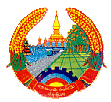 